г. Бийск, Алтайского края, Территория ОАО «ПОЛИЭКС»
Бизнес центр «Интеграл», офис 309.
Тел./Факс: (3854) 30-67-15;
E-mail: ooobites@mail.ru
Web-сайт:  www.bites-energo.ru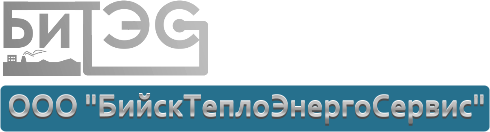 ОПРОСНЫЙ ЛИСТ ДЛЯ  ПОДГОТОВКИ КОММЕРЧЕСКОГО ПРЕДЛОЖЕНИЯ ПО ПОСТАВКЕ                           БЛОЧНО-МОДУЛЬНОЙ КОТЕЛЬНОЙ УСТАНОВКИ (МКУ) Наименование организации __________________________________________Адрес организации __________________________________________________Контактные телефоны и e-mail:_______________________________________________Контактное лицо ____________________________________________________Телефон: +7 (3854) 30-67-15E-mail: ooobites@mail.ruВОПРОСОТВЕТ  (нужное подчеркнуть)ПРИМЕЧАНИЕ1. Назначение котельной-отопление-технология-горячее водоснабжение2. Вид строительства-новое-реконструкция-техническое перевооружение3. Вид топлива-твердое (каменный, бурый уголь)-природный газ-жидкое топливо (легкое)-жидкое топливо (тяжелое)-иное4. Общая теплопроизводительность__________________МВт (Гкал/час) _____________________________ Т.пара/час5. Распределение тепловой нагрузкитехнология___________________ МВт(Гкал/час) __________т. пара/час -отопление___________________ МВт(Гкал/час)-вентиляция__________________ МВт(Гкал/час)-горячее водоснабжение: максимальная часовая__________ МВт(Гкал/час)-среднечасовая________________ МВт(Гкал/час)6. Существующие тепловые нагрузки-технология__________________ МВт(Гкал/час)____________________________ т. пара/час-отопление___________________ МВт(Гкал/час)-вентиляция__________________ МВт(Гкал/час)-горячее водоснабжение: максимальная часовая__________ МВт(Гкал/час)-среднечасовая________________ МВт(Гкал/час)7. Вновь проектируемые тепловые нагрузки-технология__________________ МВт(Гкал/час)____________________________ т. пара/час-отопление______МВт(Гкал/час) –вентиляция_____ МВт(Гкал/час) -горячее водоснабжение: максимальная часовая__________ МВт(Гкал/час)Среднечасовая________________ МВт(Гкал/час)8. Категория котельной-I требуется резервный котел-II - резервный котел не требуется9. Теплоноситель-Вода -Пар10. Параметры теплоносителя-Вода: Температура _____________°СДавление _______________МПА-Пар:Температура _____________°СДавление _______________МПА11. Водяной объем системы-системы отопления_________ м3-системы вентиляции________ м312. Гидравлическое сопротивление-системы отопления_______ МПа -системы вентиляции______ МПа -системы ГВС____________ МПа1 3. Исходная вода на входе в котельную-температура_______________ °С –давление_______________ МПа14. Характеристики топлива (сертификат приложить)-Подводящий газопровод: диаметр___________ мм, давление___________ МПа, Калорийность__________ ккал/мЗ -Жидкое топливо: марка________ калорийность__________ ккал/кг -Твердое топливо: марка________ калорийность__________ ккал/кг, размер кусков__________мм.15. Конденсат (для паровых)-Возврат чистый____________ % -Возврат загрязненный_______________ % -Без возврата16. Химический анализ исходной воды-содержание взвешенных веществ, мг/кг________________ -прозрачность по шрифту (или кольцу), см ___________________-общая жесткость, мкг-экв/кг________________________ -щелочность, мкг/кг____________ -сухой остаток мг/кг___________ -значение рН (при t=25C)_______________________ -содержание растворенного кислорода, мкг/кг_____________-содержание свободной углекислоты, мкг/кг___________-содержание масла и других экстрагируемых эфиром веществ, мкг/кг_______________________ -содержание соединений железа (в пересчете на Fe) мкг/кг_______________________17. Дымовая труба (размеры или справка о фоновых концентрациях вредных выбросов)-Существующая: D_________ мм,                              Н______________ м. -Новая: D________________ мм, Н______________ м.18. Здание котельнойСуществующее: длина ___ м, ширина ___ м, высота ___ м. -Новое капитальное: кирпичное, ж/бет.-Быстровозводимое из металлоконструкций и панелей «сэндвич»-Блочно-модульного исполнения.19. Степень автоматизации-минимально автоматизированная -автоматизированная (с обслуживающим персоналом)-котельная-автомат (без обслуживающего персонала) с передачей информации на диспетчерский пункт20. Блок учета расходов-Топлива-Тепловой энергии-Исходной воды-Подпиточной воды-Электроэнергии21. Оборудование котельной-Горелочное устройство: отечественное, импортное;-Теплообменники: секционные, пластинчатые;-Насосное оборудование: отечественное, импортное;-Арматура: отечественная, импортная.22. Система топливоподачи-Мазутоподготовительное оборудование (насосы, фильтры, подогреватели) в модуле, в отдельном помещении;-Транспортеры шпакозолоудаления: с отвалом, в бункер шлакосборник;-Транспортер углеподачи: с дробилкой угля, без дробилки;-Газорегуляторный пункт: в здании котельной, вне здания.23. Документация необходимая для проектных работ-ТУ на газоснабжение-ТУ на электроснабжение-Расчет на потребности тепла-Химический анализ воды-Акт обследования существующих здания и фундаментов (для реконструкции и строительства в существующем здании)-Чертежи на существующее здание и фундаменты (для реконструкции и строительства в существующем здании)-Сущ. проект котельной (для реконструкции)24. Климатические условия-расчетная t наружного воздуха __________°С -средняя t наиболее холодного месяца______°С-ветровые нагрузки_________м/с -район сейсмичности___________25. Необходимость выезда специалистов  для обследования (оплата проезда и работ)26. Требуемый срок поставки27. Адрес строительства28. Железнодорожная линия Контактный телефон и ответственное лицо (Ф.И.О.)